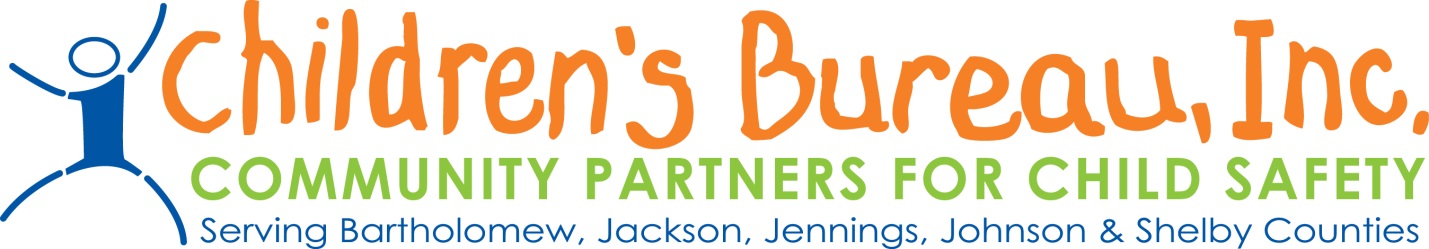 Guidelines for Prevention GrantsAll information is located on the CB webpage at www.childrensbureau.org. Follow the link Instructions for Prevention Grants-Region 14All letters of intent should be NO more than 3 pages and are due on April 6th, 2018 before 5 pm.  All agencies submitting grants will receive an acknowledgement email once the letter of intent is received.  All letters of intent must be emailed to ALL of the following:Jill Kelly, jkelly@childrensbureau.orgRachelle Steele, rsteele@childrensbureau.orgTrace Eggleston, traci.eggleston@dcs.in.gov.Please keep in mind that all money allocated includes of the 7.5% admin ratePlease keep in mind that an additional meeting will be held, as a group, when funds have been allocated. This meeting will include receiving MOU’s, invoices, and a more detailed discussion of billing, fingerprints, etc.Requirements to be eligible for Brokered Dollars:Must provide proof of liability insuranceMust comply with state requirements regarding criminal checks, cps checks, fingerprinting, and local law enforcement checksMust provide services to children and families not involved with the Indiana Department of Child Services or Juvenile Probation